ПРОЕКТ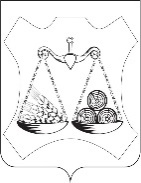 ОКТЯБРЬСКАЯ  СЕЛЬСКАЯ  ДУМА
СЛОБОДСКОЙ  РАЙОН  КИРОВСКОЙ  ОБЛАСТИ
ПЯТОГО  СОЗЫВАРЕШЕНИЕ.12.2023                                                                                                 № п. ОктябрьскийОб утверждении бюджета Октябрьского сельского поселения Слободского района на 2024 год и плановый период 2025 и 2026 годов         В соответствии с пунктом 2 статьи 22  Устава муниципального образования Октябрьское сельское поселение Слободского района Кировской области, утвержденного решением Октябрьской сельской Думы от 07.12.2005 № 3/15, Октябрьская сельская Дума РЕШИЛА:           Статья 1 	1. Утвердить основные характеристики бюджета  поселения на 2024 год: 	1) общий объем доходов   бюджета поселения в сумме 7563,6  тыс. рублей;	2) общий объем расходов   бюджета поселения в сумме 7567,6  тыс. рублей;	           3)  дефицит бюджета поселения в сумме  4,0 тыс. рублей.         2. Утвердить основные характеристики бюджета  поселения на 2025 год и на 2026 год:         1) общий   объем     доходов   бюджета   поселения  на 2025 год в  сумме 6620,5 тыс. рублей и на 2025 год в сумме 6681,9 тыс. рублей;        2)  общий   объем   расходов   бюджета поселения на 2025 год в сумме 6620,5 тыс. рублей и на 2026 год в сумме 6681,9 тыс. рублей;	           3)  дефицит   бюджета  поселения   в  сумме на  2025 год в сумме 0,0 тыс. рублей и на 2026 год в сумме 0,0 тыс. рублей.           Статья 2	 1. Утвердить:         1) перечень и коды главных распорядителей средств бюджета  Октябрьского сельского поселения Слободского района согласно приложению   1 к настоящему  Решению.            2) перечень и коды    статей   и  видов   источников финансирования дефицита бюджета Октябрьского сельского поселения Слободского района согласно приложению  2 к настоящему Решению.	Статья 3	Утвердить в пределах общего объема доходов бюджета поселения, установленного статьей 1 настоящего Решения, прогнозируемые объемы поступления доходов бюджета поселения по налоговым и неналоговым доходам по статьям  классификации доходов бюджета, объем   по безвозмездным поступлениям  по подстатьям классификации доходов бюджета Октябрьского сельского поселения Слободского района:           1) на 2024 год  согласно приложению  3 к настоящему Решению;           2) на 2025 год и  на 2026  год   согласно  приложению  4 к настоящему Решению.	Статья 4	Утвердить в пределах общего объема расходов   бюджета поселения, установленного статьей 1 настоящего Решения, распределение  бюджетных ассигнований по разделам и подразделам  классификации расходов бюджета Октябрьского сельского поселения Слободского района:           1) на 2024 год   согласно приложению  5 к настоящему Решению;           2) на 2025 год  и  на 2026 год  согласно   приложению   6  к настоящему Решению.           Статья 5           Утвердить в пределах общего объема расходов   бюджета Октябрьского сельского поселения Слободского района, установленного статьей 1 настоящего Решения, распределение  бюджетных ассигнований по целевым статьям (муниципальным программам   и непрограммным направлениям деятельности), группам видов расходов классификации расходов бюджета Октябрьского сельского поселения Слободского района.           1) на 2024  год  согласно приложению  7 к настоящему Решению;         2) на 2025 год и  на 2026  год   согласно  приложению  8 к настоящему Решению.           Статья 6	 Утвердить ведомственную структуру расходов   бюджета   Октябрьского сельского поселения Слободского района:           1) на 2024 год  согласно приложению  9 к настоящему Решению;          2) на  2025 год  и  на  2026 год  согласно  приложению  10  к настоящему Решению.	 Статья 7           Утвердить  источники финансирования дефицита  бюджета   Октябрьского сельского поселения Слободского района:           1) на 2024 год согласно приложению  11 к настоящему Решению;           2) на 2025   год    и  на 2026 год согласно  приложению 12    к  настоящему Решению.	Статья 8         Установить в пределах общего объема расходов бюджета Октябрьского сельского поселения Слободского района, установленного статьей 1 настоящего Решения, общий объем условно утвержденных расходов на 2025 год в сумме 88,0 тыс. рублей и на 2026 год в сумме 179,0 тыс. рублей.           Статья 9           В соответствии с 	Решения Октябрьской сельской Думы от 14.09.2020  №41/157 «Об утверждении Положения о бюджетном процессе  Октябрьского сельского поселения», установить в пределах общего объема расходов бюджета Октябрьского сельского поселения Слободского района, установленного статьей 1 настоящего Решения, размер резервного фонда администрации Октябрьского сельского поселения:           1) на 2024 год в сумме 2,0 тыс. рублей;         2) на 2025  год в  сумме 2,0 тыс.  рублей   и   на 2026 год в сумме 2,0 тыс. рублей.          Стать 10          В соответствии с Решением Октябрьской сельской Думы от 14.09.2020 № 41/157 «Об утверждении Положения о бюджетном процессе в Октябрьском сельском поселении», утвердить в пределах общего объема расходов  бюджета Октябрьского сельского поселения Слободского района, установленного статьей 1 настоящего Решения, объем бюджетных ассигнований дорожного фонда Октябрьского сельского поселения   Слободского района:1) на 2024 год в сумме 280,7 тыс. рублей;2) на 2025 год в сумме 289,1 тыс. рублей и на 2026 год в сумме 291,2 тыс. рублей.      Установить, что бюджетные ассигнования дорожного фонда Октябрьского сельского поселения Слободского района направляются на содержание и ремонт автомобильных дорог общего пользования местного значения в полном объеме.	Статья 11Установить в пределах общего объема расходов бюджета Октябрьского сельского поселения Слободского района, установленного статьей 1 настоящего Решения   иные межбюджетные трансферты  предоставляемых из бюджета Октябрьского сельского поселения Слободского района бюджету муниципального образования Слободской муниципальный район Кировской области  на осуществление части полномочий поселения:             1.) по участию в предупреждении и ликвидации  последствий чрезвычайных ситуаций в границах поселения:         1.1.)  на  2024 год в сумме 4,6 тыс. рублей;		2.) на выполнение части полномочий, переданных муниципальному району в части градостроительной деятельности, предусмотренных п.20 ч.1 ст.14 Федерального закона от 06.10.2003 № 131-ФЗ «Об общих принципах организации местного самоуправления в Российской Федерации» и Градостроительным кодексом РФ1.1.) на 2024 год в сумме 0,3 тыс. рублей       Межбюджетные трансферты предоставляются на основании порядка  определения и предоставления межбюджетных трансфертов и методик их расчета, утвержденного решением Октябрьской сельской Думы.         Статья 12      Установить, что получатели средств бюджета Октябрьского сельского поселения Слободского района – муниципальные заказчики при осуществлении закупок, товаров, работ, услуг на выполнение работ по текущему и капитальному ремонту, реконструкции и строительству не вправе предусматривать авансирование.Установить, что при осуществлении закупок для нужд учреждения на выполнение работ по текущему и капитальному ремонту, реконструкции и строительству за счет субсидий, не вправе предусматривать авансирование.     Предусматривается авансирование в размере 100 процентов суммы муниципального контракта (договора) по муниципальным контрактам (договорам) на предоставление услуг связи, подписку на печатные издания и их приобретении, обучение на курсах повышения квалификации, приобретение авиа - и железнодорожных билетов, билетов для проезда городским и пригородным транспортом, путевок на санаторно-курортное лечение, на обязательного страхования гражданской ответственности владельцев транспортных средств, по договорам о приобретении по топливным картам (талонам), приобретение оборудования и материалов, сувенирной продукции, проверку достоверности сметной стоимости, изготовление электронно-цифровой подписи.          Статья 13	Администрация  Октябрьского сельского поселения Слободского района Кировской области не вправе принимать в 2024 году  и плановом периоде 2025-2026 годах решения, приводящие   к увеличению   численности работников  органов местного самоуправления.	Статья 14		Внести мораторий на установление в 2024 году и в плановом периоде 2025 и 2026 годов налоговых льгот и понижающих коэффициентов на налог на имущество физических лиц и земельный налог, зачисляемых в бюджет Октябрьского сельского поселения   Слободского района.           Статья 15                    Установить на 1 января 2025 года верхний предел муниципального долга в сумме равной нулю, в том числе верхний предел муниципального долга по муниципальным гарантиям в сумме равной нулю.На 1 января 2026 года верхний предел муниципального долга в сумме равной нулю, в том числе верхний предел муниципального долга по муниципальным гарантиям в сумме равной нулю.На 1 января 2027 года верхний предел муниципального долга в сумме равной нулю, в том числе верхний предел муниципального долга по муниципальным гарантиям в сумме равной нулю.    	Статья 16                      Установить, что обращение  взыскания на средства бюджета по денежным обязательствам получателей бюджетных средств осуществляются в соответствии со статьями 242.2, 242.5 Бюджетного кодекса Российской Федерации.          Статья 17          Привести  в  соответствие с настоящим Решением Нормативные правовые акты главы администрации Октябрьского сельского поселения Слободского района и Октябрьской сельской Думы в двухмесячный срок со дня вступления в силу настоящего Решения.     Статья 18	Настоящее Решение вступает в силу с 1 января 2024 года.Опубликовать настоящее решение в официальном издании поселения  «Информационный бюллетень».                                                                                      Приложение  1                                                               к решению Октябрьской   сельской Думыот  №ПЕРЕЧЕНЬ И КОДЫглавных распорядителей  средств бюджета  Октябрьского сельского поселения Слободского района                                                                                                                             Приложение  2                                                               к решению Октябрьской   сельской Думыот   № ПЕРЕЧЕНЬ И КОДЫстатей и видов источников финансирования дефицита бюджета Октябрьского сельского поселения Слободского района                                                                                                                                                                           Приложение  11                                                               к решению Октябрьской   сельской Думыот  №ИСТОЧНИКИфинансирования дефицита бюджета Октябрьского сельского поселения Слободского района на 2024 годПриложение  12                                                               к решению Октябрьской   сельской Думыот № ИСТОЧНИКИфинансирования дефицита бюджета Октябрьского сельского поселения Слободского района на 2024 год и на 2025 год тыс.рублей                                                                                                                                          УТВЕРЖДЕН                                                                                                     решением Октябрьской                                                                                                           сельской Думы                                                                                                          от 15.11.2023 № 16/50ПОРЯДОК УЧЕТАпредложений по проекту решения«Об утверждении бюджета муниципального образования Октябрьскоесельское поселение Слободского района Кировской областина 2024 год и плановый период 2025-2026»и участия граждан  в его обсуждении1.  Настоящий порядок разработан в соответствии с Федеральным Законом от 06.10.2003 № 131 –ФЗ « Об общих принципах организации местного самоуправления в Российской федерации» и устанавливает порядок учета предложений по проекту бюджета поселения ( далее- проект бюджета) и участия граждан в его обсуждении.2. Предложения по проекту бюджета могут вноситься гражданами постоянно проживающими на территории поселения и обладающими активным избирательным правом принимаются с момента опубликования, до 16 часов рабочего дня, предшествующего дню проведения публичных слушаний, по адресу: п.Октябрьский, ул. Горького, д.1. 3. Гражданин ( группа граждан) оформляет предложения в письменном виде за личной подписью, с указанием адреса получателя и обязательным указанием своего адреса. Граждане также могут сообщить свои предложения в устной форме, лично или по телефонам: 8(83362) 6-55-40. 4. Поступившие письменные предложения регистрируются в журнале входящей корреспонденции  администрации Октябрьского сельского поселения. Все поступившие предложения проходят правовую экспертизу, а также экспертизу на соблюдение настоящего Порядка, а затем рассматриваются на публичных слушаниях, назначенных сельской Думой.   5.   Публичные слушания проводятся в соответствии с Положением о публичных слушаниях в Октябрьском сельском поселении Слободского района Кировской области, утвержденным решением Октябрьской сельской Думы от 07.11.2005 № 1/4 При обсуждении проекта на публичных слушаниях, гражданам представившим предложения предоставляется право на выступление Участники публичных слушаний вправе задать уточняющие вопросы по позиции и или аргументам выступающего.   6. По результатам публичных слушаний готовится итоговый документ и рекомендация, которая направляется на обсуждение депутатской комиссии сельской Думы. По результатам обсуждения комиссией принимается решение о внесении или невнесении предложения в проект. Результаты публичных слушаний подлежат обязательному опубликованию.Глава Октябрьскогосельского поселения ____________Е.В.Тимшина Председатель Октябрьскойсельской Думы___________Н.П.ШутоваКодадминистратораНаименование главного распорядителя987Администрация Октябрьского сельского поселенияКод бюджетной классификации источников финансирования дефицита бюджета  Октябрьского сельского поселения Слободского районаКод бюджетной классификации источников финансирования дефицита бюджета  Октябрьского сельского поселения Слободского районаКод бюджетной классификации источников финансирования дефицита бюджета  Октябрьского сельского поселения Слободского районаНаименование статей и видов источников финансирования дефицита бюджета  Октябрьского сельского поселения Слободского районастатьявидНаименование статей и видов источников финансирования дефицита бюджета  Октябрьского сельского поселения Слободского района01 0502  01 100000Прочие остатки денежных средств бюджета поселения                                                  Приложение № 3                                                  Приложение № 3к решению к решению Октябрьской сельской ДумыОктябрьской сельской Думыот  № от  №  Объемпоступления доходов бюджета Октябрьского сельского поселения Слободского района на 2024 год  по налоговым и неналоговым доходам по статьям  классификации доходов бюджета, объем   по безвозмездным поступлениям  по подстатьям классификации доходов бюджета Объемпоступления доходов бюджета Октябрьского сельского поселения Слободского района на 2024 год  по налоговым и неналоговым доходам по статьям  классификации доходов бюджета, объем   по безвозмездным поступлениям  по подстатьям классификации доходов бюджета Объемпоступления доходов бюджета Октябрьского сельского поселения Слободского района на 2024 год  по налоговым и неналоговым доходам по статьям  классификации доходов бюджета, объем   по безвозмездным поступлениям  по подстатьям классификации доходов бюджетаКод бюджетной классификацииНаименование налога (сбора)Сумма в тыс.руб.000 1 00 00000 00 0000 000Налоговые и неналоговые доходы1809,2000 1 01 00000 00 0000 000НАЛОГИ НА ПРИБЫЛЬ, ДОХОДЫ956,8000 1 01 02000 01 0000 110Налог на доходы физических лиц956,8182 1 01 02010 01 0000 110Налог на доходы физических лиц с доходов, источником которых является налоговый агент, за исключением доходов, в отношении которых исчисление и уплата налога осуществляются в соответствии со статьями 227, 227.1 и 228 Налогового кодекса Российской Федерации, а также доходов от долевого участия в организации, полученных в виде дивидендов956,3182 1 01 02030 01 0000 110Налог на доходы физических лиц с доходов, полученных физическими лицами в соответствии со статьей 228 Налогового кодекса Российской Федерации0,5000 1 03 00000 00 0000 000НАЛОГИ НА ТОВАРЫ (РАБОТЫ,УСЛУГИ), РЕАЛИЗУЕМЫЕ НА ТЕРРИТОРИИ РОССИЙСКОЙ ФЕДЕРАЦИИ280,7000 1 03 02000 01 0000 110Акцизы по подакцизным товарам (продукции), производимым на территории Российской Федерации280,7182 1 03 02231 01 0000 110Доходы от уплаты акцизов на дизельное топливо, подлежащие распределению между бюджетами субъектов Российской Федерации и местными бюджетами с учетом установленных дифференцированных нормативов отчислений в местные бюджеты (по нормативам, установленным Федеральным законом о федеральном бюджете в целях формирования дорожных фондов субъектов Российской Федерации)146,4182 1 03 02241 01 0000 110Доходы от уплаты акцизов на моторные масла для дизельных и (или) карбюраторных (инжекторных) двигателей, подлежащие распределению между бюджетами субъектов Российской Федерации и местными бюджетами с учетом установленных дифференцированных нормативов отчислений в местные бюджеты (по нормативам, установленным Федеральным законом о федеральном бюджете в целях формирования дорожных фондов субъектов Российской Федерации)0,7182 1 03 02251 01 0000 110Доходы от уплаты акцизов на автомобильный бензин, подлежащие распределению между бюджетами субъектов Российской Федерации и местными бюджетами с учетом установленных дифференцированных нормативов отчислений в местные бюджеты (по нормативам, установленным Федеральным законом о федеральном бюджете в целях формирования дорожных фондов субъектов Российской Федерации)151,8182 1 03 02261 01 0000 110Доходы от уплаты акцизов на прямогонный бензин, подлежащие распределению между бюджетами субъектов Российской Федерации и местными бюджетами с учетом установленных дифференцированных нормативов отчислений в местные бюджеты (по нормативам, установленным Федеральным законом о федеральном бюджете в целях формирования дорожных фондов субъектов Российской Федерации)-18,2000 1 06 00000 00 0000 000НАЛОГИ НА ИМУЩЕСТВО167,0000 1 06 01000 00 0000 110Налог на имущество физических лиц124,0182 1 06 01030 10 0000 110Налог на имущество физических лиц, взимаемый по ставкам, применяемым к объектам налогообложения, расположенным в границах сельских поселений124,0000 1 06 06000 00 0000 110Земельный налог43,0000 1 06 06030 00 0000 110Земельный налог с организаций27,0182 1 06 06033 10 0000 110Земельный налог с организаций, обладающим земельным участком, расположенным в границах сельских поселений.27,0000 1 06 06040 00 0000 110Земельный налог с физических лиц16,0182 1 06 06043 10 0000 110Земельный налог с физических лиц, обладающим земельным участком, расположенным в границах сельских поселений16,0000 1 08 00000 00 0000 000ГОСУДАРСТВЕННАЯ ПОШЛИНА5,0000 1 08 04000 01 0000 110Государственная пошлина за совершение нотариальных действий (за исключением действий совершаемых консульскими учреждениями РФ)5,0987 1 08 04020 01 0000 110Государственная пошлина за совершение нотариальных действий должностными лицами органов местного самоуправления, уполномоченными в соответствии с законодательными актами Российской Федерации на совершение нотариальных действий5,0000 1 11 00000 00 0000 000ДОХОДЫ ОТ ИСПОЛЬЗОВАНИЯ ИМУЩЕСТВА, НАХОДЯЩЕГОСЯ В ГОСУДАРСТВЕННОЙ И МУНИЦИПАЛЬНОЙ СОБСТВЕННОСТИ399,7000 1 11 05000 00 0000 120Доходы, получаемые в виде арендной либо иной платы за передачу в возмездное пользование государственного и муниципального имущества (за исключением имущества бюджетных и автономных учреждений, а также имущества государственных и муниципальных унитарных предприятий, в том числе казенных)139,7000 1 11 05030 00 0000 120Доходы от сдачи в аренду имущества, находящегося в оперативном управлении органов государственной власти, органов местного самоуправления, государственных внебюджетных фондов и созданных ими учреждений (за исключением имущества бюджетных и автономных учреждений) 139,7000 1 11 05035 00 0000 120Доходы от сдачи в аренду имущества, находящегося в оперативном управлении органов управления сельских поселений и созданных ими учреждений (за исключением имущества муниципальных бюджетных и автономных учреждений) 139,7987 1 11 05035 10 0000 120Доходы от сдачи в аренду имущества, находящегося в оперативном управлении органов управления сельских поселений и созданных ими учреждений (за исключением имущества муниципальных бюджетных и автономных учреждений) 139,7000 1 11 09000 00 0000 120Прочие доходы от использования имущества и прав, находящихся в государственной и муниципальной собственности (за исключением имущества бюджетных и автономных учреждений, а также имущества государственных и муниципальных унитарных предприятий, в том числе казенных)260,0000 1 11 09040 00 0000 120Прочие поступления от использования имущества, находящегося в государственной и муниципальной собственности (за исключением имущества бюджетных и автономных учреждений, а также имущества государственных и муниципальных унитарных предприятий, в том числе казенных)260,0987 1 11 09045 10 0000 120Прочие поступления от использования имущества, находящегося в собственности сельских поселений (за исключением имущества муниципальных бюджетных и автономных учреждений, а также имущества  муниципальных унитарных предприятий, в том числе казенных)260,0000 2 00 00000 00 0000 000БЕЗВОЗМЕЗДНЫЕ ПОСТУПЛЕНИЯ5754,4000 2 02 00000 00 0000 000Безвозмездные поступления от других бюджетов бюджетной системы Российской Федерации5754,4000 2 02 10000 00 0000 150Дотации    бюджетам субъектов РФ  и муниципальных образований   909,1000 2 02 16001 00 0000 150Дотации на выравнивание бюджетной обеспеченности из бюджетов муниципальных районов, городских округов с внутригородским делением909,1987 2 02 16001 10 0000 150Дотации бюджетам сельских поселений на выравнивание бюджетной обеспеченности из бюджетов муниципальных районов909,1000 2 02 2000 00 0000 150Субсидии бюджетам бюджетной системы Российской Федерации (межбюджетные субсидии)3759,7000 2 02 25555 00 0000 150Субсидии бюджетам на реализацию программ формирования современной городской среды869,3987 2 02 25555 10 0000 150Субсидии бюджетам сельских поселений на реализацию программ формирования современной городской среды869,3000 2 02 29999 00 0000 150Прочие субсидии2890,4987 2 02 29999 10 0000 150Прочие субсидии бюджетам сельских поселений2890,4000 2 02 30000 00 0000 150Субвенции бюджетам бюджетной системы Российской Федерации135,8000 2 02 35118 00 0000 150Субвенции бюджетам на осуществление первичного воинского учета органами местного самоуправления поселений, муниципальных и городских округов135,8987 2 02 35118 10 0000 150Субвенции бюджетам сельских поселений на осуществление первичного воинского учета органами местного самоуправления поселений, муниципальных и городских округов135,8000 2 02 40000 00 0000 150Иные межбюджетные трансферты949,8000 2 02 40014 00 0000 150Межбюджетные трансферты, передаваемые бюджетам сельских поселений из бюджетов муниципальных районов на осуществление части полномочий по решению вопросов местногозначения в соответствии с заключенными соглашениями200,0987 2 02 40014 10 0000 150Межбюджетные трансферты, передаваемые бюджетам сельских поселений из бюджетов муниципальных районов на осуществление части полномочий по решению вопросов местногозначения в соответствии с заключенными соглашениями200,0000 2 02 49999 00 0000 150Прочие межбюджетные трансферты, передаваемые бюджетам749,8987 2 02 49999 10 0000 150Прочие межбюджетные трансферты, передаваемые бюджетам сельских поселений749,8ВСЕГО ДОХОДОВ7563,6    Приложение  4                                 к решению Октябрьской                   сельской     Думы                                                            от  №    Приложение  4                                 к решению Октябрьской                   сельской     Думы                                                            от  №    Приложение  4                                 к решению Октябрьской                   сельской     Думы                                                            от  №    Приложение  4                                 к решению Октябрьской                   сельской     Думы                                                            от  №    Приложение  4                                 к решению Октябрьской                   сельской     Думы                                                            от  №Объемы поступления доходов бюджета Октябрьского сельского  поселения Слободского района на плановый период  2025 и 2026 годов  по налоговым и неналоговым доходам по статьям  классификации доходов бюджета, объем   по безвозмездным поступлениям  по подстатьям классификации доходов бюджетаОбъемы поступления доходов бюджета Октябрьского сельского  поселения Слободского района на плановый период  2025 и 2026 годов  по налоговым и неналоговым доходам по статьям  классификации доходов бюджета, объем   по безвозмездным поступлениям  по подстатьям классификации доходов бюджетаОбъемы поступления доходов бюджета Октябрьского сельского  поселения Слободского района на плановый период  2025 и 2026 годов  по налоговым и неналоговым доходам по статьям  классификации доходов бюджета, объем   по безвозмездным поступлениям  по подстатьям классификации доходов бюджетаОбъемы поступления доходов бюджета Октябрьского сельского  поселения Слободского района на плановый период  2025 и 2026 годов  по налоговым и неналоговым доходам по статьям  классификации доходов бюджета, объем   по безвозмездным поступлениям  по подстатьям классификации доходов бюджетаОбъемы поступления доходов бюджета Октябрьского сельского  поселения Слободского района на плановый период  2025 и 2026 годов  по налоговым и неналоговым доходам по статьям  классификации доходов бюджета, объем   по безвозмездным поступлениям  по подстатьям классификации доходов бюджетаОбъемы поступления доходов бюджета Октябрьского сельского  поселения Слободского района на плановый период  2025 и 2026 годов  по налоговым и неналоговым доходам по статьям  классификации доходов бюджета, объем   по безвозмездным поступлениям  по подстатьям классификации доходов бюджетаОбъемы поступления доходов бюджета Октябрьского сельского  поселения Слободского района на плановый период  2025 и 2026 годов  по налоговым и неналоговым доходам по статьям  классификации доходов бюджета, объем   по безвозмездным поступлениям  по подстатьям классификации доходов бюджетатыс. рублейтыс. рублейКод бюджетной классификацииНаименование налога (сбора)Плановый период2025 год2026 год2026 год000 1 00 00000 00 0000 000НАЛОГОВЫЕ И НЕНАЛОГОВЫЕ ДОХОДЫ1828,801894,301894,30000 1 01 00000 00 0000 000НАЛОГИ НА ПРИБЫЛЬ, ДОХОДЫ968,001031,401031,40000 1 01 02000 01 0000 110Налог на доходы физических лиц968,001031,401031,40182 1 01 02010 01 0000 110Налог на доходы физических лиц с доходов, источником которых является налоговый агент, за исключением доходов, в отношении которых исчисление и уплата налога осуществляются в соответствии со статьями 227, 227.1 и 228 Налогового кодекса Российской Федерации, а также доходов от долевого участия в организации, полученных в виде дивидендов967,401030,801030,80182 1 01 02030 01 0000 110Налог на доходы физических лиц с доходов, полученных физическими лицами в соответствии со статьей 228 Налогового кодекса Российской Федерации0,600,600,60000 1 03 00000 00 0000 000НАЛОГИ НА ТОВАРЫ (РАБОТЫ, УСЛУГИ), РЕАЛИЗУЕМЫЕ НА ТЕРРИТОРИИ РОССИЙСКОЙ ФЕДЕРАЦИИ289,10291,20291,20000 1 03 02000 01 0000 110Акцизы по подакцизным товаром (продуктам), производимым на территории Российской федерации289,10291,20291,20182 1 03 02231 01 0000 110Доходы от уплаты акцизов на дизельное топливо, подлежащие распределению между бюджетами субъектов Российской Федерации и местными бюджетами с учетом установленных дифференцированных нормативов отчислений в местные бюджеты (по нормативам, установленным Федеральным законом о федеральном бюджете в целях формирования дорожных фондов субъектов Российской Федерации)150,40151,70151,70182 1 03 02241 01 0000 110Доходы от уплаты акцизов на моторные масла для дизельных и (или) карбюраторных (инжекторных) двигателей, подлежащие распределению между бюджетами субъектов Российской Федерации и местными бюджетами с учетом установленных дифференцированных нормативов отчислений в местные бюджеты (по нормативам, установленным Федеральным законом о федеральном бюджете в целях формирования дорожных фондов субъектов Российской Федерации)0,800,800,80182 1 03 02251 01 0000 110Доходы от уплаты акцизов на автомобильный бензин, подлежащие распределению между бюджетами субъектов Российской Федерации и местными бюджетами с учетом установленных дифференцированных нормативов отчислений в местные бюджеты (по нормативам, установленным Федеральным законом о федеральном бюджете в целях формирования дорожных фондов субъектов Российской Федерации)156,60158,00158,00182 1 03 02261 01 0000 110Доходы от уплаты акцизов на прямогонный бензин, подлежащие распределению между бюджетами субъектов Российской Федерации и местными бюджетами с учетом установленных дифференцированных нормативов отчислений в местные бюджеты (по нормативам, установленным Федеральным законом о федеральном бюджете в целях формирования дорожных фондов субъектов Российской Федерации)-18,70-19,30-19,30000 1 06 00000 00 0000 000НАЛОГ НА ИМУЩЕСТВО167,00167,00167,00000 1 06 01000 00 0000 110Налог на имущество физических лиц124,00124,00124,00182 1 06 01030 10 0000 110Налог на имущество физических лиц, взимаемый по ставкам, применяемым к объектам налогообложения, расположенным в границах  сельских поселений124,00124,00124,00000 1 06 06000 00 0000 110Земельный налог43,0043,0043,00000 1 06 06030 00 0000 110Земельный налог с организаций27,0027,0027,00182 1 06 06033 10 0000 110Земельный налог с организаций, обладающих земельным участком, расположенным в границах сельских поселений27,0027,0027,00000 1 06 06040 00 0000 110Земельный налог с физических лиц16,0016,0016,00182 1 06 06043 10 0000 110Земельный налог с физических лиц, обладающих земельным участком, расположенным в границах сельских поселений16,0016,0016,00000 1 08 00000 00 0000 000ГОСУДАРСТВЕННАЯ ПОШЛИНА5,005,005,00987 1 08 04000 01 0000 110Государственная пошлина за совершение нотариальных действий (за исключением действий, совершаемых консульскими учреждениями Российской Федерации)5,005,005,00987 1 08 04020 01 0000 110Государственная пошлина за совершение нотариальных действий должностными лицами органов местного самоуправления, уполномоченными в соответствии с законодательными актами Российской Федерации на совершение нотариальных действий5,005,005,00000 1 11 00000 00 0000 000ДОХОДЫ ОТ ИСПОЛЬЗОВАНИЯ ИМУЩЕСТВА, НАХОДЯЩЕГОСЯ В ГОСУДАРСТВЕННОЙ И МУНИЦИПАЛЬНОЙ СОБСТВЕННОСТИ399,70399,70399,70000 1 11 05000 00 0000 120Доходы, получаемые в виде арендной либо иной платы за передачу в возмездное пользование государственного и муниципального имущества (за исключением имущества бюджетных и автономных учреждений, а также имущества государственных и муниципальных унитарных предприятий, в том числе казенных)139,70139,70139,70000 1 11 05030 00 0000 120Доходы от сдачи в аренду имущества, находящегося в оперативном управлении органов государственной власти, органов местного самоуправления, государственных внебюджетных фондов и созданных ими учреждений (за исключением имущества бюджетных и автономных учреждений) 139,70139,70139,70000 1 11 05035 00 0000 120Доходы от сдачи в аренду имущества, находящегося в оперативном управлении органов управления сельских поселений и созданных ими учреждений (за исключением имущества муниципальных бюджетных и автономных учреждений) 139,70139,70139,70987 1 11 05035 10 0000 120Доходы от сдачи в аренду имущества, находящегося в оперативном управлении органов управления сельских поселений и созданных ими учреждений (за исключением имущества муниципальных бюджетных и автономных учреждений) 139,70139,70139,70000 1 11 09000 00 0000 120Прочие доходы от использования имущества и прав, находящихся в государственной и муниципальной собственности (за исключением имущества бюджетных и автономных учреждений, а также имущества государственных и муниципальных унитарных предприятий, в том числе казенных)260,00260,00260,00000 1 11 09040 00 0000 120Прочие поступления от использования имущества, находящегося  в государственной и муниципальной собственности (за исключением имущества бюджетных и  автономных учреждений, а также имущества государственных и муниципальных унитарных предприятий, в том числе казенных)260,00260,00260,00987 1 11 09045 10 0000 120Прочие поступления от использования имущества, находящегося  в собственности сельских  поселений (за исключением имущества муниципальных бюджетных и  автономных учреждений, а также имущества   муниципальных унитарных предприятий, в том числе казенных)260,00260,00260,00000 2 00 00000 00 0000 000БЕЗВОЗМЕЗДНЫЕ ПОСТУПЛЕНИЯ 4791,704787,604787,60000 2 02 00000 00 0000 000Безвозмездные поступления от других бюджетов бюджетной системы Российской Федерации4791,704787,604787,60000 2 02 10000 00 0000 150Дотации    бюджетам субъектов РФ  и муниципальных образований   914,50912,80912,80000 2 02 16001 00 0000 150Дотации на выравнивание бюджетной обеспеченности из бюджетов муниципальных районов, городских округов с внутригородским делением914,50912,80912,80987 2 02 16001 10 0000 150Дотации бюджетам сельских поселений на выравнивание бюджетной обеспеченности из бюджетов муниципальных районов914,50912,80912,80000 2 02 2000 00 0000 150Субсидии бюджетам бюджетной системы Российской Федерации (межбюджетные субсидии)2983,32972,02972,0000 2 02 29999 00 0000 150Прочие субсидии2983,32972,02972,0987 2 02 29999 10 0000 150Прочие субсидии бюджетам сельских поселений2983,32972,02972,0000 2 02 30000 00 0000 150Субвенции бюджетам бюджетной системы Российской Федерации140,70140,70140,70000 2 02 35118 00 0000 150Субвенции бюджетам на осуществление первичного воинского учета органами местного самоуправления поселений, муниципальных и городских округов140,70140,70140,70987 2 02 35118 10 0000 150Субвенции бюджетам сельских поселений на осуществление первичного воинского учета органами местного самоуправления поселений, муниципальных и городских округов140,70140,70140,70000 2 02 40000 00 0000 150Иные межбюджетные трансферты753,20762,10762,10000 2 02 49999 00 0000 150Прочие межбюджетные трансферты, передаваемые бюджетам753,20762,10762,10987 2 02 49999 10 0000 150Прочие межбюджетные трансферты, передаваемые бюджетам сельских поселений753,20762,10762,10ВСЕГО ДОХОДОВ6620,506681,906681,90Приложение 5Приложение 5Приложение 5к решению Октябрьскойк решению Октябрьскойк решению Октябрьскойсельской Думысельской Думысельской Думыот  №от  №от  №Распределениебюджетных ассигнований по разделам и подразделам классификации расходов бюджета Октябрьского сельского поселения Слободского района на 2024 годбюджетных ассигнований по разделам и подразделам классификации расходов бюджета Октябрьского сельского поселения Слободского района на 2024 годбюджетных ассигнований по разделам и подразделам классификации расходов бюджета Октябрьского сельского поселения Слободского района на 2024 годбюджетных ассигнований по разделам и подразделам классификации расходов бюджета Октябрьского сельского поселения Слободского района на 2024 годбюджетных ассигнований по разделам и подразделам классификации расходов бюджета Октябрьского сельского поселения Слободского района на 2024 год,Наименование расходаРазделПодразделСумма  (тыс. рублей)  2022 год1234Всего расходов00007567,6Общегосударственные вопросы01002893,9Функционирование высшего должностного лица субъекта Российской Федерации и муниципального образования0102821,3Функционирование Правительства Российской Федерации, высших исполнительных органов государственной власти субъектов Российской Федерации, местных администраций01041739,7Резервный фонд01112Другие общегосударственные вопросы0113330,9Национальная оборона0200135,8Мобилизационная и вневойсковая подготовка0203135,8Национальная безопасность и правоохранительная деятельность03002326,5Участие в предупреждении и ликвидации последствий чрезвычайных ситуаций в границах поселения03104,6Обеспечение пожарной безопасности03102321,9Национальная экономика0400331,0Дорожное хозяйство (дорожные фонды)0409280,7Другие вопросы в области национальной экономики041250,3Жилищно-коммунальное хозяйство05001680,40Жилищное хозяйство0501434,7Благоустройство05031245,70Другие вопросы в области охраны окружающей среды0605200,00Приложение 6Приложение 6Приложение 6Приложение 6Приложение 6Приложение 6к решению Октябрьскойк решению Октябрьскойк решению Октябрьскойк решению Октябрьскойк решению Октябрьскойк решению Октябрьскойсельской Думысельской Думысельской Думысельской Думысельской Думысельской Думыот №от №от №от №от №от №Распределениебюджетных ассигнований по разделам и подразделам классификации расходов бюджета Октябрьского сельского поселения Слободского района на 2025 год и на 2026 годРаспределениебюджетных ассигнований по разделам и подразделам классификации расходов бюджета Октябрьского сельского поселения Слободского района на 2025 год и на 2026 годРаспределениебюджетных ассигнований по разделам и подразделам классификации расходов бюджета Октябрьского сельского поселения Слободского района на 2025 год и на 2026 годРаспределениебюджетных ассигнований по разделам и подразделам классификации расходов бюджета Октябрьского сельского поселения Слободского района на 2025 год и на 2026 годРаспределениебюджетных ассигнований по разделам и подразделам классификации расходов бюджета Октябрьского сельского поселения Слободского района на 2025 год и на 2026 годРаспределениебюджетных ассигнований по разделам и подразделам классификации расходов бюджета Октябрьского сельского поселения Слободского района на 2025 год и на 2026 годРаспределениебюджетных ассигнований по разделам и подразделам классификации расходов бюджета Октябрьского сельского поселения Слободского района на 2025 год и на 2026 годРаспределениебюджетных ассигнований по разделам и подразделам классификации расходов бюджета Октябрьского сельского поселения Слободского района на 2025 год и на 2026 годРаспределениебюджетных ассигнований по разделам и подразделам классификации расходов бюджета Октябрьского сельского поселения Слободского района на 2025 год и на 2026 годНаименование расходаНаименование расходаРаз-делПод-разделСумма               (тыс. рублей) 2024 годСумма               (тыс. рублей) 2024 годСумма               (тыс. рублей) 2025 годСумма               (тыс. рублей) 2025 год11235566Всего расходовВсего расходов00006620,56620,56681,96681,9Общегосударственные вопросыОбщегосударственные вопросы01002988,502988,503091,403091,40Функционирование высшего должностного лица субъекта Российской Федерации и муниципального образованияФункционирование высшего должностного лица субъекта Российской Федерации и муниципального образования0102821,3821,3821,3821,3Функционирование Правительства Российской Федерации, высших исполнительных органов государственной власти субъектов Российской Федерации, местных администрацийФункционирование Правительства Российской Федерации, высших исполнительных органов государственной власти субъектов Российской Федерации, местных администраций01041734,71734,71734,71734,7Резервный фондРезервный фонд01112222Другие общегосударственные вопросыДругие общегосударственные вопросы0113430,5430,5533,4533,4Национальная оборонаНациональная оборона0200140,7140,7140,7140,7Мобилизационная и вневойсковая подготовкаМобилизационная и вневойсковая подготовка0203140,7140,7140,7140,7Национальная безопасность и правоохранительная деятельностьНациональная безопасность и правоохранительная деятельность03002332,42332,42345,72345,7Обеспечение пожарной безопасностиОбеспечение пожарной безопасности03102332,42332,42345,72345,7Национальная экономикаНациональная экономика0400289,1289,1291,2291,2Дорожное хозяйство (дорожные фонды)Дорожное хозяйство (дорожные фонды)0409289,10289,10291,20291,20Жилищно-коммунальное хозяйствоЖилищно-коммунальное хозяйство0500869,8869,8812,9812,9Жилищное хозяйствоЖилищное хозяйство0501415,0415,0415,0415,0БлагоустройствоБлагоустройство0503454,8454,8397,9397,9Приложение 7Приложение 7Приложение 7Приложение 7к решению Октябрьскойк решению Октябрьскойк решению Октябрьскойк решению Октябрьскойк решению Октябрьскойк решению Октябрьскойк решению Октябрьскойк решению Октябрьскойк решению Октябрьскойсельской Думысельской Думысельской Думысельской Думыот №от №от №от №                                                   РАСПРЕДЕЛЕНИЕ                                                  бюджетных ассигнований по целевым статьям  (муниципальным программам     и непрограммным направлениям деятельности), группам видов расходов классификации расходов бюджета Октябрьского сельского поселения Слободского района  на 2024 год                                                   РАСПРЕДЕЛЕНИЕ                                                  бюджетных ассигнований по целевым статьям  (муниципальным программам     и непрограммным направлениям деятельности), группам видов расходов классификации расходов бюджета Октябрьского сельского поселения Слободского района  на 2024 год                                                   РАСПРЕДЕЛЕНИЕ                                                  бюджетных ассигнований по целевым статьям  (муниципальным программам     и непрограммным направлениям деятельности), группам видов расходов классификации расходов бюджета Октябрьского сельского поселения Слободского района  на 2024 год                                                   РАСПРЕДЕЛЕНИЕ                                                  бюджетных ассигнований по целевым статьям  (муниципальным программам     и непрограммным направлениям деятельности), группам видов расходов классификации расходов бюджета Октябрьского сельского поселения Слободского района  на 2024 год                                                   РАСПРЕДЕЛЕНИЕ                                                  бюджетных ассигнований по целевым статьям  (муниципальным программам     и непрограммным направлениям деятельности), группам видов расходов классификации расходов бюджета Октябрьского сельского поселения Слободского района  на 2024 год                                                   РАСПРЕДЕЛЕНИЕ                                                  бюджетных ассигнований по целевым статьям  (муниципальным программам     и непрограммным направлениям деятельности), группам видов расходов классификации расходов бюджета Октябрьского сельского поселения Слободского района  на 2024 год                                                   РАСПРЕДЕЛЕНИЕ                                                  бюджетных ассигнований по целевым статьям  (муниципальным программам     и непрограммным направлениям деятельности), группам видов расходов классификации расходов бюджета Октябрьского сельского поселения Слободского района  на 2024 год                                                   РАСПРЕДЕЛЕНИЕ                                                  бюджетных ассигнований по целевым статьям  (муниципальным программам     и непрограммным направлениям деятельности), группам видов расходов классификации расходов бюджета Октябрьского сельского поселения Слободского района  на 2024 год                                                   РАСПРЕДЕЛЕНИЕ                                                  бюджетных ассигнований по целевым статьям  (муниципальным программам     и непрограммным направлениям деятельности), группам видов расходов классификации расходов бюджета Октябрьского сельского поселения Слободского района  на 2024 год                                                   РАСПРЕДЕЛЕНИЕ                                                  бюджетных ассигнований по целевым статьям  (муниципальным программам     и непрограммным направлениям деятельности), группам видов расходов классификации расходов бюджета Октябрьского сельского поселения Слободского района  на 2024 год                                                   РАСПРЕДЕЛЕНИЕ                                                  бюджетных ассигнований по целевым статьям  (муниципальным программам     и непрограммным направлениям деятельности), группам видов расходов классификации расходов бюджета Октябрьского сельского поселения Слободского района  на 2024 годНаименование расходовЦелевая статьяЦелевая статьяЦелевая статьяЦелевая статьяВид рас-ходовВид рас-ходовСумма (тыс.рублей)Сумма (тыс.рублей)Сумма (тыс.рублей)ВСЕГО РАСХОДОВ000 00 0000 0000 00 0000 0000 00 0000 0000 00 0000 00000007567,67567,67567,6Муниципальная программа «Развитие муниципального управления Октябрьского сельского поселения»010 00 0000 0010 00 0000 0010 00 0000 0010 00 0000 00000002752,82752,82752,8Комплекс процессных мероприятий010 Q0 0000 0010 Q0 0000 0010 Q0 0000 0010 Q0 0000 0000000135,8135,8135,8Осуществление переданных полномочий Российской Федерации по осуществлению первичного воинского учета органами местного самоуправления поселений, муниципальных и городских округов010 Q0 5118 0010 Q0 5118 0010 Q0 5118 0010 Q0 5118 0000000135,8135,8135,8Расходы на выплаты персоналу в целях обеспечения выполнения функций государственными (муниципальными) органами, казенными учреждениями, органами управления государственными внебюджетными фондами010 Q0 5118 0010 Q0 5118 0010 Q0 5118 0010 Q0 5118 0100100135,8135,8135,8Руководство и управление в сфере установленных функций органов местного самоуправления010 00 9100 0010 00 9100 0010 00 9100 0010 00 9100 00000002561,02561,02561,0Глава муниципального образования010 00 9101 0010 00 9101 0010 00 9101 0010 00 9101 0000000821,3821,3821,3Расходы на выплаты персоналу в целях обеспечения выполнения функций государственными (муниципальными) органами, казенными учреждениями, органами управления государственными внебюджетными фондами010 00 9101 0010 00 9101 0010 00 9101 0010 00 9101 0100100233,0233,0233,0Расходы за счет средств областного бюджета010 00 9101 А010 00 9101 А010 00 9101 А010 00 9101 А000000559,1559,1559,1Расходы на выплаты персоналу в целях обеспечения выполнения функций государственными (муниципальными) органами, казенными учреждениями, органами управления государственными внебюджетными фондами010 00 9101 А010 00 9101 А010 00 9101 А010 00 9101 А100100559,1559,1559,1Расходы по софинансированию за счет средств местного бюджета010 00 9101 Б010 00 9101 Б010 00 9101 Б010 00 9101 Б00000029,229,229,2Расходы на выплаты персоналу в целях обеспечения выполнения функций государственными (муниципальными) органами, казенными учреждениями, органами управления государственными внебюджетными фондами010 00 9101 Б010 00 9101 Б010 00 9101 Б010 00 9101 Б10010029,229,229,2Центральный аппарат010 00 9102 0010 00 9102 0010 00 9102 0010 00 9102 00000001739,71739,71739,7Расходы на выплаты персоналу в целях обеспечения выполнения функций государственными (муниципальными) органами, казенными учреждениями, органами управления государственными внебюджетными фондами010 00 9102 0010 00 9102 0010 00 9102 0010 00 9102 0100100484,6484,6484,6Расходы за счет средств областного бюджета010 00 9102 А010 00 9102 А010 00 9102 А010 00 9102 А0000001031,21031,21031,2Расходы на выплаты персоналу в целях обеспечения выполнения функций государственными (муниципальными) органами, казенными учреждениями, органами управления государственными внебюджетными фондами010 00 9102 А010 00 9102 А010 00 9102 А010 00 9102 А1001001031,21031,21031,2Закупка товаров, работ и услуг для государственных (муниципальных) нужд010 00 9102 0010 00 9102 0010 00 9102 0010 00 9102 0200200222,5222,5222,5Иные бюджетные ассигнования010 00 9102 0010 00 9102 0010 00 9102 0010 00 9102 08008001,41,41,4Мероприятия в установленной сфере деятельности010 00 9200 0010 00 9200 0010 00 9200 0010 00 9200 00000002,02,02,0Мероприятия по другим общегосударственным вопросам010 00 9201 0010 00 9201 0010 00 9201 0010 00 9201 0000000222Иные бюджетные ассигнования010 00 9201 0010 00 9201 0010 00 9201 0010 00 9201 0800800222Мероприятия в установленной сфере деятельности010 00 9300 0010 00 9300 0010 00 9300 0010 00 9300 000000054,054,054,0Мероприятия в сфере информатизации010 00 9302 0010 00 9302 0010 00 9302 0010 00 9302 000000054,054,054,0Закупка товаров, работ и услуг для государственных (муниципальных) нужд010 00 9302 0010 00 9302 0010 00 9302 0010 00 9302 020020054,054,054,0Муниципальная программа «Управление муниципальным имуществом и земельными ресурсами Октябрьского сельского поселения»020 00 0000 0020 00 0000 0020 00 0000 0020 00 0000 0000000274,9274,9274,9Мероприятия в установленной сфере деятельности020 00 9200 0020 00 9200 0020 00 9200 0020 00 9200 0000000274,9274,9274,9Мероприятия в сфере земельно-имущественных отношений020 00 9210 0020 00 9210 0020 00 9210 0020 00 9210 0000000274,9274,9274,9Закупка товаров, работ и услуг для государственных (муниципальных) нужд020 00 9210 0020 00 9210 0020 00 9210 0020 00 9210 0200200274,9274,9274,9Муниципальная программа «Обеспечение безопасности и жизнедеятельности населения Октябрьского сельского поселения»030 00 0000 0030 00 0000 0030 00 0000 0030 00 0000 00000002328,52328,52328,5Межбюджетные трансферты бюджетам муниципальных районов из бюджетов поселений и межбюджетные трансферты бюджетам поселений из бюджетов муниципальных районов на осуществление части полномочий по решению вопросов местного значения в соответствии с заключенными соглашениями030 00 8000 0030 00 8000 0030 00 8000 0030 00 8000 00000004,64,64,6Иные межбюджетные трансферты  бюджету муниципального района из бюджетов поселений на осуществление части полномочий по решению вопросов местного значения  в области  участия в предупреждении и ликвидации последствий чрезвычайных ситуаций 030 00 8006 0030 00 8006 0030 00 8006 0030 00 8006 00000004,64,64,6Межбюджетные трансферты 030 00 8006 0030 00 8006 0030 00 8006 0030 00 8006 05005004,64,64,6Мероприятия в установленной сфере деятельности030 00 9200 0030 00 9200 0030 00 9200 0030 00 9200 00000002321,92321,92321,9Мероприятия в сфере национальной безопасности030 00 9202 0030 00 9202 0030 00 9202 0030 00 9202 00000002321,92321,92321,9Расходы на выплаты персоналу в целях обеспечения выполнения функций государственными (муниципальными) органами, казенными учреждениями, органами управления государственными внебюджетными фондами030 00 9202 0030 00 9202 0030 00 9202 0030 00 9202 0100100675,3675,3675,3Расходы за счет средств областного бюджета030 00 9202 А030 00 9202 А030 00 9202 А030 00 9202 А0000001300,11300,11300,1Расходы на выплаты персоналу в целях обеспечения выполнения функций государственными (муниципальными) органами, казенными учреждениями, органами управления государственными внебюджетными фондами030 00 9202 А030 00 9202 А030 00 9202 А030 00 9202 А1001001300,11300,11300,1Закупка товаров, работ и услуг для государственных (муниципальных) нужд030 00 9202 0030 00 9202 0030 00 9202 0030 00 9202 0200200340,5340,5340,5Иные бюджетные ассигнования030 00 9202 0030 00 9202 0030 00 9202 0030 00 9202 0800800666Резервный фонд местных администраций030 00 9400 0030 00 9400 0030 00 9400 0030 00 9400 0000000222Иные бюджетные ассигнования030 00 9400 0030 00 9400 0030 00 9400 0030 00 9400 0800800222Муниципальная программа «Развитие строительства и архитектуры Октябрьского сельского поселения»040 00 0000 0040 00 0000 0040 00 0000 0040 00 0000 000000050,350,350,3Межбюджетные трансферты бюджетам муниципальных районов из бюджетов поселений и межбюджетные трансферты бюджетам поселений из бюджетов муниципальных районов на осуществление части полномочий по решению вопросов местного значения в соответствии с заключенными соглашениями040 00 8000 0040 00 8000 0040 00 8000 0040 00 8000 00000000,30,30,3Иные межбюджетные трансферты на осуществление части полномочий по решению вопросов местного значения в области градостроительной деятельности040 00 8001 0040 00 8001 0040 00 8001 0040 00 8001 00000000,30,30,3Межбюджетные трансферты 040 00 8001 0040 00 8001 0040 00 8001 0040 00 8001 05005000,30,30,3Мероприятия в сфере строительства, архитектуры и градостроительства040 00 9203 0040 00 9203 0040 00 9203 0040 00 9203 000000050,050,050,0Закупка товаров, работ и услуг для государственных (муниципальных) нужд040 00 9203 0040 00 9203 0040 00 9203 0040 00 9203 020020050,050,050,0Муниципальная программа «Развитие транспортной системы Октябрьского  сельского  поселения»050 00 0000 0050 00 0000 0050 00 0000 0050 00 0000 0000000280,7280,7280,7Мероприятия в установленной сфере деятельности050 00 9200 0050 00 9200 0050 00 9200 0050 00 9200 0000000280,7280,7280,7Мероприятия в сфере дорожной деятельности050 00 9204 0050 00 9204 0050 00 9204 0050 00 9204 0000000280,7280,7280,7Закупка товаров, работ и услуг для государственных (муниципальных) нужд050 00 9204 0050 00 9204 0050 00 9204 0050 00 9204 0200200280,7280,7280,7Муниципальная программа «Развитие коммунальной и жилищной инфраструктуры  Октябрьского сельского  поселения»060 00 0000 0060 00 0000 0060 00 0000 0060 00 0000 0000 000 802,3802,3802,3Мероприятия в установленной сфере деятельности060 00 9200 0060 00 9200 0060 00 9200 0060 00 9200 0000000802,3802,3802,3Мероприятия в сфере жилищного хозяйства060 00 9205 0060 00 9205 0060 00 9205 0060 00 9205 0000000434,7434,7434,7Закупка товаров, работ и услуг для государственных (муниципальных) нужд060 00 9205 0060 00 9205 0060 00 9205 0060 00 9205 0200200434,7434,7434,7Мероприятия в сфере содержания уличного освещения060 00 9207 0060 00 9207 0060 00 9207 0060 00 9207 0000000196,3196,3196,3Закупка товаров, работ и услуг для государственных (муниципальных) нужд060 00 9207 0060 00 9207 0060 00 9207 0060 00 9207 0200200196,3196,3196,3Прочие мероприятия по благоустройству городских округов и поселений060 00 9208 0060 00 9208 0060 00 9208 0060 00 9208 0000000171,3171,3171,3Закупка товаров, работ и услуг для государственных (муниципальных) нужд060 00 9208 0060 00 9208 0060 00 9208 0060 00 9208 0200200171,3171,3171,3Муниципальная программа «Формирование современной городской среды муниципального образования Октябрьское сельское поселение Слободского района Кировской области»060 00 0000 0060 00 0000 0060 00 0000 0060 00 0000 0000 000 878,1878,1878,1Федеральный проект "Формирование комфортной городской среды"060 F2 00000060 F2 00000060 F2 00000060 F2 00000000 000 878,1878,1878,1Реализация программ формирования современной городской среды060 F2 55550060 F2 55550060 F2 55550060 F2 55550000 000 878,1878,1878,1Закупка товаров, работ и услуг для государственных (муниципальных) нужд060 F2 55550060 F2 55550060 F2 55550060 F2 55550200200878,1878,1878,1Муниципальная программа "Охрана окружающей среды Октябрьского сельского поселения 2022-2024 г"090 00 0000 0090 00 0000 0090 00 0000 0090 00 0000 0000000200,0200,0200,0Межбюджетные трансферты бюджетам муниципальных районов из бюджетов поселений и межбюджетные трансферты бюджетам поселений из бюджетов муниципальных районов на осуществление части полномочий по решению вопросов местного значения в соответствии с заключенными соглашениями090 00 8000 0090 00 8000 0090 00 8000 0090 00 8000 0000000200,0200,0200,0Иные межбюджетные трансферты бюджетам поселений из районного бюджета на реализацию природоохранных мероприятий090 00 8003 3090 00 8003 3090 00 8003 3090 00 8003 3000000200,0200,0200,0Закупка товаров, работ и услуг для государственных (муниципальных) нужд090 00 8003 3090 00 8003 3090 00 8003 3090 00 8003 3200200200,0200,0200,0Приложение 8Приложение 8Приложение 8к решению Октябрьской к решению Октябрьской к решению Октябрьской сельской Думысельской Думысельской Думыот №от №от №Распределениебюджетных ассигнований по целевым статьям (муниципальным    программам   и непрограммным направлениям деятельности), группам   видов расходов классификации расходов бюджета  Октябрьского сельского поселения Слободского района на 2025 год и на 2026 год                    Распределениебюджетных ассигнований по целевым статьям (муниципальным    программам   и непрограммным направлениям деятельности), группам   видов расходов классификации расходов бюджета  Октябрьского сельского поселения Слободского района на 2025 год и на 2026 год                    Распределениебюджетных ассигнований по целевым статьям (муниципальным    программам   и непрограммным направлениям деятельности), группам   видов расходов классификации расходов бюджета  Октябрьского сельского поселения Слободского района на 2025 год и на 2026 год                    Распределениебюджетных ассигнований по целевым статьям (муниципальным    программам   и непрограммным направлениям деятельности), группам   видов расходов классификации расходов бюджета  Октябрьского сельского поселения Слободского района на 2025 год и на 2026 год                    Распределениебюджетных ассигнований по целевым статьям (муниципальным    программам   и непрограммным направлениям деятельности), группам   видов расходов классификации расходов бюджета  Октябрьского сельского поселения Слободского района на 2025 год и на 2026 год                    Наименование расходаЦелевая статья Вид рас-ходаСумма  2024 год    (тыс. рублей)Сумма   2025 год   (тыс. рублей)ВСЕГО РАСХОДОВ000 00 0000 00006620,56681,9Муниципальная программа «Развитие муниципального управления Октябрьского сельского поселения»010 00 0000 00002840,32931,3Комплекс процессных мероприятий010 Q0 0000 0000140,7140,7Осуществление переданных полномочий Российской Федерации по осуществлению первичного воинского учета органами местного самоуправления поселений, муниципальных и городских округов010 Q0 5118 0000140,7140,7Расходы на выплаты персоналу в целях обеспечения выполнения функций государственными (муниципальными) органами, казенными учреждениями, органами управления государственными внебюджетными фондами010 Q0 5118 0100140,7140,7Руководство и управление в сфере установленных функций органов местного самоуправления010 00 9100 00002556,02556,0Глава муниципального образования010 00 9101 0000821,3821,3Расходы на выплаты персоналу в целях обеспечения выполнения функций государственными (муниципальными) органами, казенными учреждениями, органами управления государственными внебюджетными фондами010 00 9101 0100214,2216,7Расходы за счет средств областного бюджета010 00 9101 А000576,9574,5Расходы на выплаты персоналу в целях обеспечения выполнения функций государственными (муниципальными) органами, казенными учреждениями, органами управления государственными внебюджетными фондами010 00 9101 А100576,9574,5Расходы по софинансированию за счет средств местного бюджета010 00 9101 Б00030,230,1Расходы на выплаты персоналу в целях обеспечения выполнения функций государственными (муниципальными) органами, казенными учреждениями, органами управления государственными внебюджетными фондами010 00 9101 Б10030,230,1Центральный аппарат010 00 9102 00001734,71734,7Расходы на выплаты персоналу в целях обеспечения выполнения функций государственными (муниципальными) органами, казенными учреждениями, органами управления государственными внебюджетными фондами010 00 9102 0100450,8455,7Расходы за счет средств областного бюджета010 00 9102 А00010651060Расходы на выплаты персоналу в целях обеспечения выполнения функций государственными (муниципальными) органами, казенными учреждениями, органами управления государственными внебюджетными фондами010 00 9102 А1001065,01060,1Закупка товаров, работ и услуг для государственных (муниципальных) нужд010 00 9102 0200217,5217,5Иные бюджетные ассигнования010 00 9102 08001,41,4Мероприятия в установленной сфере деятельности010 00 9200 00001,61,6Мероприятия по другим общегосударственным вопросам010 00 9201 00001,61,6Иные бюджетные ассигнования010 00 9201 08001,61,6Мероприятия в установленной сфере деятельности010 00 9300 000054,054,0Мероприятия в сфере информатизации010 00 9302 000054,054,0Закупка товаров, работ и услуг для государственных (муниципальных) нужд010 00 9302 020054,054,0Условно утвержденные расходы010 00 9500 000088,0179,0Иные бюджетные ассигнования010 00 9500 088088,0179,0Муниципальная программа «Управление муниципальным имуществом и земельными ресурсами Октябрьского сельского поселения»020 00 0000 0000286,9298,8Мероприятия в установленной сфере деятельности020 00 9200 0000286,9298,8Мероприятия в сфере земельно-имущественных отношений020 00 9210 0000286,9298,8Закупка товаров, работ и услуг для государственных (муниципальных) нужд020 00 9210 0200286,9298,8Муниципальная программа «Обеспечение безопасности и жизнедеятельности населения Октябрьского сельского поселения»030 00 0000 00002334,42347,7Мероприятия в установленной сфере деятельности030 00 9200 00002332,42345,7Мероприятия в сфере национальной безопасности030 00 9202 00002332,42346Расходы на выплаты персоналу в целях обеспечения выполнения функций государственными (муниципальными) органами, казенными учреждениями, органами управления государственными внебюджетными фондами030 00 9202 0100634638,0Расходы за счет средств областного бюджета030 00 9202 А0001341,41337,4Расходы на выплаты персоналу в целях обеспечения выполнения функций государственными (муниципальными) органами, казенными учреждениями, органами управления государственными внебюджетными фондами030 00 9202 А1001341,41337,4Закупка товаров, работ и услуг для государственных (муниципальных) нужд030 00 9202 0200351364,3Иные бюджетные ассигнования030 00 9202 080066Резервный фонд местных администраций030 00 9400 000022Муниципальная программа «Развитие транспортной системы Октябрьского  сельского  поселения»050 00 0000 0000289,1291,2Мероприятия в установленной сфере деятельности050 00 9200 0000289,1291,2Мероприятия в сфере дорожной деятельности050 00 9204 0000289,1291,2Закупка товаров, работ и услуг для государственных (муниципальных) нужд050 00 9204 0200289,1291,2Муниципальная программа «Развитие коммунальной и жилищной инфраструктуры  Октябрьского сельского  поселения»060 00 0000 0000 869,8812,9Мероприятия в установленной сфере деятельности060 00 9200 0000869,8812,9Мероприятия в сфере жилищного хозяйства060 00 9205 0000415,0415,0Закупка товаров, работ и услуг для государственных (муниципальных) нужд060 00 9205 0200415,0415,0Мероприятия в сфере содержания уличного освещения060 00 9207 0000152,1152,1Закупка товаров, работ и услуг для государственных (муниципальных) нужд060 00 9207 0200152,1152,1Прочие мероприятия по благоустройству городских округов и поселений060 00 9208 0000302,7245,8Закупка товаров, работ и услуг для государственных (муниципальных) нужд060 00 9208 0200302,7245,8Приложение 9Приложение 9к решению Октябрьскойк решению Октябрьскойсельской Думысельской Думыот  № от  № от  № от  № от  № ВЕДОМСТВЕННАЯ СТРУКТУРАВЕДОМСТВЕННАЯ СТРУКТУРАВЕДОМСТВЕННАЯ СТРУКТУРАВЕДОМСТВЕННАЯ СТРУКТУРАВЕДОМСТВЕННАЯ СТРУКТУРАВЕДОМСТВЕННАЯ СТРУКТУРАВЕДОМСТВЕННАЯ СТРУКТУРАВЕДОМСТВЕННАЯ СТРУКТУРАрасходов  бюджета Октябрьского сельского поселения Слободского района  на 2024 годрасходов  бюджета Октябрьского сельского поселения Слободского района  на 2024 годрасходов  бюджета Октябрьского сельского поселения Слободского района  на 2024 годрасходов  бюджета Октябрьского сельского поселения Слободского района  на 2024 годрасходов  бюджета Октябрьского сельского поселения Слободского района  на 2024 годрасходов  бюджета Октябрьского сельского поселения Слободского района  на 2024 годрасходов  бюджета Октябрьского сельского поселения Слободского района  на 2024 годрасходов  бюджета Октябрьского сельского поселения Слободского района  на 2024 годрасходов  бюджета Октябрьского сельского поселения Слободского района  на 2024 годНаименование расходаРаспорядительРаз-делПодразделЦС_МР КодВР_МР КодСумма всего (тыс.рублей)ВСЕГО РАСХОДОВ0000000000 00 0000 00007567,6Общегосударственные вопросы9870100000 00 0000 00002893,9Функционирование высшего должностного лица субъекта Российской Федерации и муниципального образования9870102000 00 0000 0000821,3Муниципальная программа "Развитие муниципального управления Октябрьского сельского поселения"9870102010 00 0000 0000821,3Руководство и управление в сфере установленных функций органов местного самоуправления9870102010 00 9100 0000233,0Глава муниципального образования9870102010 00 9101 0000233,0Расходы на выплаты персоналу в целях обеспечения выполнения функций государственными (муниципальными) органами, казенными учреждениями, органами управления государственными внебюджетными фондами9870102010 00 9101 0100233,0Расходы за счет средств областного бюджета9870102010 00 9101 А000559,1Расходы на выплаты персоналу в целях обеспечения выполнения функций государственными (муниципальными) органами, казенными учреждениями, органами управления государственными внебюджетными фондами9870102010 00 9101 А100559,1Расходы по софинансированию за счет средств местного бюджета9870102010 00 9101 Б00029,2Расходы на выплаты персоналу в целях обеспечения выполнения функций государственными (муниципальными) органами, казенными учреждениями, органами управления государственными внебюджетными фондами9870102010 00 9101 Б10029,2Функционирование Правительства Российской Федерации, высших исполнительных органов государственной власти субъектов Российской Федерации, местных администраций9870104000 00 0000 00001739,7Муниципальная программа "Развитие муниципального управления Октябрьского сельского поселения"9870104010 00 0000 00001739,7Руководство и управление в сфере установленных функций органов местного самоуправления9870104010 00 9100 00001739,7Расходы за счет средств областного бюджета9870104010 00 9102 А0001031,2Расходы на выплаты персоналу в целях обеспечения выполнения функций государственными (муниципальными) органами, казенными учреждениями, органами управления государственными внебюджетными фондами9870104010 00 9102 А1001031,2Центральный аппарат9870104010 00 9102 0000708,5Расходы на выплаты персоналу в целях обеспечения выполнения функций государственными (муниципальными) органами, казенными учреждениями, органами управления государственными внебюджетными фондами9870104010 00 9102 0100484,6Закупка товаров, работ и услуг для государственных (муниципальных) нужд9870104010 00 9102 0200222,5Иные бюджетные ассигнования 9870104010 00 9102 08001,4Резервные фонды9870111000 00 0000 00002,0Муниципальная программа "Обеспечение безопасности и жизнедеятельности населения Октябрьского сельского поселения"9870111030 00 0000 00002,0Резервный фонд местных администраций9870111030 00 9400 00002,0Иные бюджетные ассигнования9870111030 00 9400 08002,0Другие общегосударственные вопросы9870113000 00 0000 0000330,9Муниципальная программа "Развитие муниципального управления Октябрьского сельского поселения"9870113010 00 0000 000056,0Мероприятия в установленной сфере деятельности9870113010 00 9200 00002,0Мероприятия по другим общегосударственным вопросам9870113 010 00 9201 00002,0Иные бюджетные ассигнования9870113010 00 9201 08002,0Мероприятия в установленной сфере деятельности9870113010 00 9300 000054,0Мероприятия в сфере информатизации9870113 010 00 9302 000054,0Закупка товаров, работ и услуг для государственных (муниципальных) нужд9870113 010 00 9302 020054,0Муниципальная программа «Управление муниципальным имуществом и земельными ресурсами Октябрьского сельского поселения»9870113020 00 0000 0000274,9Мероприятия в установленной сфере деятельности9870113020 00 9200 0000274,9Мероприятия в сфере земельно-имущественных отношений9870113 020 00 9210 0000274,9Закупка товаров, работ и услуг для государственных (муниципальных) нужд9870113020 00 9210 0200274,9Национальная оборона9870200000 00 0000 0000135,8Мобилизационная и вневойсковая подготовка9870203000 00 0000 0000135,8Муниципальная программа "Развитие муниципального управления Октябрьского сельского поселения"9870203010 00 0000 0 000135,8Комплекс процессных мероприятий9870203010 Q0 0000 0000135,8Осуществление переданных полномочий Российской Федерации по осуществлению первичного воинского учета органами местного самоуправления поселений, муниципальных и городских округов9870203010 Q0 5118 0000135,8Расходы на выплаты персоналу в целях обеспечения выполнения функций государственными (муниципальными) органами, казенными учреждениями, органами управления государственными внебюджетными фондами9870203010 Q0 5118 0100135,8Национальная безопасность и правоохранительная деятельность9870300000 00 0000 00002326,5Защита населения и территории от чрезвычайных ситуаций природного и техногенного характера, гражданская оборона9870310000 00 0000 00004,6Муниципальная программа "Обеспечение безопасности и жизнедеятельности населения Октябрьского сельского поселения"9870310030 00 0000 00004,6Межбюджетные трансферты бюджетам муниципальных районов из бюджетов поселений и межбюджетные трансферты бюджетам поселений из бюджетов муниципальных районов на осуществление части полномочий по решению вопросов местного значения в соответствии с заключенными соглашениями9870310030 00 8000 00004,6Иные межбюджетные трансферты  бюджету муниципального района из бюджетов поселений на осуществление части полномочий по решению вопросов местного значения  в области  участия в предупреждении и ликвидации последствий чрезвычайных ситуаций 9870310030 00 8006 00004,6Межбюджетные трансферты 9870310030 00 8006 05004,6Обеспечение пожарной безопасности9870310000 00 0000 00002321,9Муниципальная программа "Обеспечение безопасности и жизнедеятельности населения Октябрьского сельского поселения"9870310030 00 0000 00002321,9Мероприятия в установленной сфере деятельности9870310030 00 9200 00002321,9Расходы за счет средств областного бюджета9870310030 00 9202 А 0001300,1Расходы на выплаты персоналу в целях обеспечения выполнения функций государственными (муниципальными) органами, казенными учреждениями, органами управления государственными внебюджетными фондами9870310030 00 9202 А 1001300,1Мероприятия в сфере национальной безопасности9870310030 00 9202 0 0001021,8Расходы на выплаты персоналу в целях обеспечения выполнения функций государственными (муниципальными) органами, казенными учреждениями, органами управления государственными внебюджетными фондами9870310030 00 9202 0 100675,3Закупка товаров, работ и услуг для государственных (муниципальных) нужд9870310030 00 9202 0200340,5Иные бюджетные ассигнования 9870310030 00 9202 08006,0Национальная экономика9870400000 00 0000 0000331,0Дорожное хозяйство(дорожные фонды)9870409000 00 0000 0000280,7Муниципальная программа «Развитие транспортной системы Октябрьского  сельского  поселения»9870409050 00 0000 0000280,7Мероприятия в установленной сфере деятельности9870409050 00 9200 0000280,7Мероприятия в сфере дорожной деятельности9870409050 00 9204 0000280,7Закупка товаров, работ и услуг для государственных (муниципальных) нужд9870409050 00 9204 0200280,7Другие вопросы в области национальной экономики9870412000 00 0000 000050,3Муниципальная программа "Развитие строительства и архитектуры Октябрьского сельского поселения"9870412040 00 0000 000050,3Межбюджетные трансферты бюджетам муниципальных районов из бюджетов поселений и межбюджетные трансферты бюджетам поселений из бюджетов муниципальных районов на осуществление части полномочий по решению вопросов местного значения в соответствии с заключенными соглашениями9870412040 00 8000 00000,3Иные межбюджетные трансферты на осуществление части полномочий по решению вопросов местного значения в области градостроительной деятельности9870412040 00 8001 0 0000,3Межбюджетные трансферты 9870412040 00 8001 0 5000,3Мероприятия в установленной сфере деятельности9870412040 00 9200 000050,0Мероприятия в сфере строительства, архитектуры и градостроительства9870412040 00 9203 000050,0Закупка товаров, работ и услуг для государственных (муниципальных) нужд9870412040 00 9203 020050,0Жилищно-коммунальное хозяйство9870500000 00 0000 00001680,4Жилищное хозяйство9870501000 00 0000 0000434,7Муниципальная программа "Развитие коммунальной и жилищной инфраструктуры   Октябрьского сельского поселения"98705010600000000000434,7Мероприятия в установленной сфере деятельности9870501060 00 9200 0000434,7Мероприятия в сфере жилищного хозяйства9870501060 00 9205 0000434,7Закупка товаров, работ и услуг для государственных (муниципальных) нужд9870501060 00 9205 0200434,7Благоустройство9870503000 00 0000 00001245,70Муниципальная программа "Развитие коммунальной и жилищной инфраструктуры   Октябрьского сельского поселения"98705030600000000000367,6Мероприятия в установленной сфере деятельности9870503060 00 9200 0000196,3Мероприятия в сфере содержания уличного освещения9870503060 00 9207 0000196,3Закупка товаров, работ и услуг для государственных (муниципальных) нужд9870503060 00 9207 0200196,3Прочие мероприятия по благоустройству городских округов и поселений9870503060 00 9208 0000171,30Закупка товаров, работ и услуг для государственных (муниципальных) нужд9870503060 00 9208 0200171,30Муниципальная программа «Формирование современной городской среды муниципального образования Октябрьское сельское поселение Слободского района Кировской области»9870503060 00 0000 0000 878,1Федеральный проект "Формирование комфортной городской среды"9870503060 F2 00000000 878,1Реализация программ формирования современной городской среды9870503060 F2 55550000 878,1Закупка товаров, работ и услуг для государственных (муниципальных) нужд9870503060 F2 55550200878,1Охрана окружающей среды9870600000 00 00000000200,0Другие вопросы в области охраны окружающей среды9870605000 00 0000 0000200,0Муниципальная программа "Охрана окружающей среды Октябрьского сельского поселения 2022-2024 г"9870605090 00 0000 0000200,0Межбюджетные трансферты бюджетам муниципальных районов из бюджетов поселений и межбюджетные трансферты бюджетам поселений из бюджетов муниципальных районов на осуществление части полномочий по решению вопросов местного значения в соответствии с заключенными соглашениями9870605090 00 8000 0000200,0Иные межбюджетные трансферты бюджетам поселений из районного бюджета на реализацию природоохранных мероприятий9870605090 00 8003 3000200,0Закупка товаров, работ и услуг для государственных (муниципальных) нужд9870605090 00 8003 3200200,0Приложение 10Приложение 10к решению Октябрьскойк решению Октябрьскойсельской Думысельской Думыот  № от  № от  № от  № от  № ВЕДОМСТВЕННАЯ СТРУКТУРАВЕДОМСТВЕННАЯ СТРУКТУРАВЕДОМСТВЕННАЯ СТРУКТУРАВЕДОМСТВЕННАЯ СТРУКТУРАВЕДОМСТВЕННАЯ СТРУКТУРАВЕДОМСТВЕННАЯ СТРУКТУРАВЕДОМСТВЕННАЯ СТРУКТУРАВЕДОМСТВЕННАЯ СТРУКТУРАВЕДОМСТВЕННАЯ СТРУКТУРАрасходов  бюджета Октябрьского сельского поселения Слободского района  на 2025-2026 годрасходов  бюджета Октябрьского сельского поселения Слободского района  на 2025-2026 годрасходов  бюджета Октябрьского сельского поселения Слободского района  на 2025-2026 годрасходов  бюджета Октябрьского сельского поселения Слободского района  на 2025-2026 годрасходов  бюджета Октябрьского сельского поселения Слободского района  на 2025-2026 годрасходов  бюджета Октябрьского сельского поселения Слободского района  на 2025-2026 годНаименование расходаРаспорядительРаз-делПодразделЦС_МР КодВР_МР КодСумма всего (тыс.рублей)Сумма всего (тыс.рублей)Сумма всего (тыс.рублей)Сумма всего (тыс.рублей)ВСЕГО РАСХОДОВ0000000000 00 0000 00006620,56681,96681,96681,9Общегосударственные вопросы9870100000 00 0000 00002988,53091,43091,43091,4Функционирование высшего должностного лица субъекта Российской Федерации и муниципального образования9870102000 00 0000 0000821,3821,3821,3821,3Муниципальная программа "Развитие муниципального управления Октябрьского сельского поселения"9870102010 00 0000 0000821,3821,3821,3821,3Руководство и управление в сфере установленных функций органов местного самоуправления9870102010 00 9100 0000214,2216,7216,7216,7Глава муниципального образования9870102010 00 9101 0000214,2216,7216,7216,7Расходы на выплаты персоналу в целях обеспечения выполнения функций государственными (муниципальными) органами, казенными учреждениями, органами управления государственными внебюджетными фондами9870102010 00 9101 0100214,2216,7216,7216,7Функционирование Правительства Российской Федерации, высших исполнительных органов государственной власти субъектов Российской Федерации, местных администраций9870104000 00 0000 00001734,71734,71734,71734,7Расходы за счет средств областного бюджета9870102010 00 9101 А000576,9574,5574,5574,5Расходы на выплаты персоналу в целях обеспечения выполнения функций государственными (муниципальными) органами, казенными учреждениями, органами управления государственными внебюджетными фондами9870102010 00 9101 А100576,9574,5574,5574,5Расходы по софинансированию за счет средств местного бюджета9870102010 00 9101 Б00030,230,130,130,1Расходы на выплаты персоналу в целях обеспечения выполнения функций государственными (муниципальными) органами, казенными учреждениями, органами управления государственными внебюджетными фондами9870102010 00 9101 Б10030,230,130,130,1Функционирование Правительства Российской Федерации, высших исполнительных органов государственной власти субъектов Российской Федерации, местных администраций9870104000 00 0000 00001734,71734,71734,71734,7Муниципальная программа "Развитие муниципального управления Октябрьского сельского поселения"9870104010 00 0000 00001734,71734,71734,71734,7Руководство и управление в сфере установленных функций органов местного самоуправления9870104010 00 9100 00001734,71734,71734,71734,7Расходы за счет средств областного бюджета9870104010 00 9102 А00010651060,11060,11060,1Расходы на выплаты персоналу в целях обеспечения выполнения функций государственными (муниципальными) органами, казенными учреждениями, органами управления государственными внебюджетными фондами9870104010 00 9102 А10010651060,11060,11060,1Центральный аппарат9870104010 00 9102 0000669,7674,6674,6674,6Расходы на выплаты персоналу в целях обеспечения выполнения функций государственными (муниципальными) органами, казенными учреждениями, органами управления государственными внебюджетными фондами9870104010 00 9102 0100450,8455,7455,7455,7Закупка товаров, работ и услуг для государственных (муниципальных) нужд9870104010 00 9102 0200217,5217,5217,5217,5Иные бюджетные ассигнования 9870104010 00 9102 08001,41,41,41,4Резервные фонды9870111000 00 0000 00002222Муниципальная программа "Обеспечение безопасности и жизнедеятельности населения Октябрьского сельского поселения"9870111030 00 0000 00002222Резервный фонд местных администраций9870111030 00 9400 00002222Иные бюджетные ассигнования9870111030 00 9400 08002222Другие общегосударственные вопросы9870113000 00 0000 0000430,5533,4533,4533,4Муниципальная программа "Развитие муниципального управления Октябрьского сельского поселения"9870113010 00 0000 0000143,6234,6234,6234,6Мероприятия в установленной сфере деятельности9870113010 00 9200 00001,61,61,61,6Мероприятия по другим общегосударственным вопросам9870113 010 00 9201 00001,61,61,61,6Иные бюджетные ассигнования9870113010 00 9201 08001,61,61,61,6Мероприятия в установленной сфере деятельности9870113010 00 9300 000054,054,054,054,0Мероприятия в сфере информатизации9870113 010 00 9302 000054,054,054,054,0Закупка товаров, работ и услуг для государственных (муниципальных) нужд9870113 010 00 9302 020054,054,054,054,0Условно утвержденные расходы9870113010 00 9500 000088,0179,0179,0179,0Иные бюджетные ассигнования9870113010 00 9500 088088,0179,0179,0179,0Муниципальная программа «Управление муниципальным имуществом и земельными ресурсами Октябрьского сельского поселения»9870113020 00 0000 0000286,9298,8298,8298,8Мероприятия в установленной сфере деятельности9870113020 00 9200 0000286,9298,8298,8298,8Мероприятия в сфере земельно-имущественных отношений9870113 020 00 9210 0000286,9298,8298,8298,8Закупка товаров, работ и услуг для государственных (муниципальных) нужд9870113020 00 9210 0200286,9298,8298,8298,8Национальная оборона9870200000 00 0000 0000140,7140,7140,7140,7Мобилизационная и вневойсковая подготовка9870203000 00 0000 0000140,7140,7140,7140,7Муниципальная программа "Развитие муниципального управления Октябрьского сельского поселения"9870203010 00 0000 0 000140,7140,7140,7140,7Комплекс процессных мероприятий9870203010 Q0 0000 0000140,7140,7140,7140,7Осуществление переданных полномочий Российской Федерации по осуществлению первичного воинского учета органами местного самоуправления поселений, муниципальных и городских округов9870203010 Q0 5118 0000140,7140,7140,7140,7Расходы на выплаты персоналу в целях обеспечения выполнения функций государственными (муниципальными) органами, казенными учреждениями, органами управления государственными внебюджетными фондами9870203010 Q0 5118 0100140,7140,7140,7140,7Национальная безопасность и правоохранительная деятельность9870300000 00 0000 00002332,42345,72345,72345,7Обеспечение пожарной безопасности9870310000 00 0000 00002332,42345,72345,72345,7Муниципальная программа "Обеспечение безопасности и жизнедеятельности населения Октябрьского сельского поселения"9870310030 00 0000 00002332,42345,72345,72345,7Мероприятия в установленной сфере деятельности9870310030 00 9200 00002332,42345,72345,72345,7Расходы за счет средств областного бюджета9870310030 00 9202 А 0001341,41337,41337,41337,4Расходы на выплаты персоналу в целях обеспечения выполнения функций государственными (муниципальными) органами, казенными учреждениями, органами управления государственными внебюджетными фондами9870310030 00 9202 А 1001341,41337,41337,41337,4Мероприятия в сфере национальной безопасности9870310030 00 9202 0 000985,01002,31002,31002,3Расходы на выплаты персоналу в целях обеспечения выполнения функций государственными (муниципальными) органами, казенными учреждениями, органами управления государственными внебюджетными фондами9870310030 00 9202 0 100634638638638Закупка товаров, работ и услуг для государственных (муниципальных) нужд9870310030 00 9202 0200351364,3364,3364,3Иные бюджетные ассигнования 9870310030 00 9202 08006666Национальная экономика9870400000 00 0000 0000289,1291,2291,2291,2Дорожное хозяйство(дорожные фонды)9870409000 00 0000 0000289,1291,2291,2291,2Муниципальная программа «Развитие транспортной системы Октябрьского  сельского  поселения»9870409050 00 0000 0000289,1291,2291,2291,2Мероприятия в установленной сфере деятельности9870409050 00 9200 0000289,1291,2291,2291,2Мероприятия в сфере дорожной деятельности9870409050 00 9204 0000289,1291,2291,2291,2Закупка товаров, работ и услуг для государственных (муниципальных) нужд9870409050 00 9204 0200289,1291,2291,2291,2Жилищно-коммунальное хозяйство9870500000 00 0000 0000869,8812,9812,9812,9Жилищное хозяйство9870501000 00 0000 0000415,0415,0415,0415,0Муниципальная программа "Развитие коммунальной и жилищной инфраструктуры   Октябрьского сельского поселения"98705010600000000000415,0415,0415,0415,0Мероприятия в установленной сфере деятельности9870501060 00 9200 0000415,0415,0415,0415,0Мероприятия в сфере жилищного хозяйства9870501060 00 9205 0000415,0415,0415,0415,0Закупка товаров, работ и услуг для государственных (муниципальных) нужд9870501060 00 9205 0200415,0415,0415,0415,0Благоустройство9870503000 00 0000 0000454,80397,90397,90397,90Муниципальная программа "Развитие коммунальной и жилищной инфраструктуры   Октябрьского сельского поселения"98705030600000000000454,8397,9397,9397,9Мероприятия в установленной сфере деятельности9870503060 00 9200 0000152,1152,1152,1152,1Мероприятия в сфере содержания уличного освещения9870503060 00 9207 0000152,1152,1152,1152,1Закупка товаров, работ и услуг для государственных (муниципальных) нужд9870503060 00 9207 0200152,1152,1152,1152,1Прочие мероприятия по благоустройству городских округов и поселений9870503060 00 9208 0000302,7245,8245,8245,8Закупка товаров, работ и услуг для государственных (муниципальных) нужд9870503060 00 9208 0200302,7245,8245,8245,8Наименование показателейКод бюджетной классификацииСумма(тыс.рублей)ИСТОЧНИКИ ВНУТРЕННЕГО ФИНАНСИРОВАНИЯ ДЕФИЦИТА БЮДЖЕТА000 01 00 00 00 00 0000 0004,0Изменение остатков средств на счетах по учету средств бюджета000 01 05 00 00 00 0000 0004,0Увеличение остатков средств бюджета000 01 05 00 00 00 0000 500-7563,6Увеличение прочих остатков средств бюджета 000 01 05 02 00 00 0000 500-7563,6Увеличение прочих остатков денежных средств бюджета000 01 05 02 01 00 0000 510-7563,6Увеличение прочих остатков денежных средств бюджета сельского поселения987 01 05 02 01 10 0000 510-7563,6Уменьшение остатков средств бюджета000 01 05 00 00 00 0000 6007567,6Уменьшение прочих остатков средств бюджета000 01 05 02 00 00 0000 6007567,6Уменьшение прочих остатков денежных средств бюджета000 01 05 02 01 00 0000 6107567,6Уменьшение прочих остатков денежных средств бюджета сельского поселения987 01 05 02 01 10 0000 6107567,6Наименование показателейКод бюджетной классификацииПлановый периодПлановый периодНаименование показателейКод бюджетной классификации2024 год2025 годИСТОЧНИКИ ВНУТРЕННЕГО ФИНАНСИРОВАНИЯ ДЕФИЦИТА БЮДЖЕТА000 01 00 00 00 00 0000 0000,00,0Изменение остатков средств на счетах по учету средств бюджета000 01 05 00 00 00 0000 0000,00,0Увеличение остатков средств бюджетов 000 01 05 00 00 00 0000 500-6620,5-6681,9Увеличение прочих остатков средств бюджетов 000 01 05 02 00 00 0000 500-6620,5-6681,9Увеличение прочих остатков денежных средств бюджета000 01 05 02 01 00 0000 510-6620,5-6681,9Увеличение прочих остатков денежных средств бюджета поселения987 01 05 02 01 10 0000 510-6620,5-6681,9Уменьшение остатков средств бюджетов000 01 05 00 00 00 0000 6006620,56681,9Уменьшение прочих остатков средств бюджетов000 01 05 02 00 00 0000 6006620,56681,9Уменьшение прочих остатков денежных средств бюджетов000 01 05 02 01 00 0000 6106620,56681,9Уменьшение прочих остатков денежных средств бюджета поселения987 01 05 02 01 10 0000 6106620,56681,9